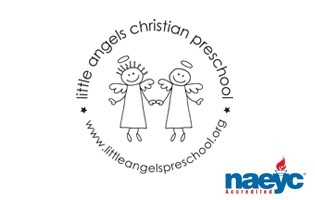 March 2019Toddler Newsletter – Loppnow/Katzbeck/SchaeferFebruary was certainly a busy month with all of our students adjusting to school and new friends. We’ve now enjoyed two solid weeks of almost no tears and lots of happy exploring. We are excited to go into March with our full class on board!March has a lot of fun in store – we will begin the month completing our ‘senses’ theme and explore sound, taste and smell. We’ll be sure to break out a lot of instruments and music, and use different scents in in our sensory bin. We’ll use snack time to talk about different tastes and introduce the kids to “rich” words that describe these sensations. We follow ‘senses’ with St. Patrick’s week and then Rainbows/Colors before spring break. We hope the weather cooperates so that we can get back to stroller walks and the playground and use the outdoors to extend our topics!Please remember the important dates listed below, including parent-teacher conferences on Thursday, March 21st. There is no school on the day of conferences nor the day after! You are welcome to bring your child with you to conferences. We are so proud of our students – everyone is engaging with one another and learning how to be in a group. We’ve begun seeing some great pretend play happening, and within that a lot of creativity and budding speech skills. We will continue to foster the kids’ play and interaction with one another as this is a vital component to building their self-regulation and language skills.As always, you can reach us via email at toddlers@littleangelspreschool.org  Don’t hesitate to contact us! If you need immediate assistance during class hours please call the preschool office: (847) 381-5490. We look forward to the spring months with your children!Your Toddler Team, 
Mrs. Laura Loppnow, Mrs. Lynda Katzbeck and Mrs. Christine SchaeferImportant dates:Thursday 3/21 – Parent-Teacher conferences, No School Friday 3/22 – No School  Mon-Fri 3/25-3/29 – Spring Break, No School Monday 4/1 – Classes Resume